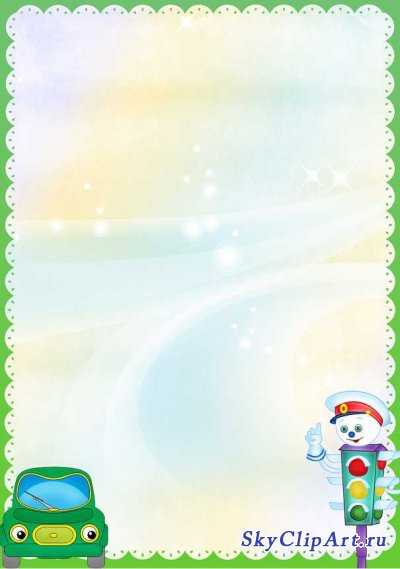 Советы родителям по правилам дорожного движения1.  Показывайте детям только положительный пример, при участии в дорожном движении.2. Использовать ремни безопасности во время движения автотранспорта.3. Приобрести ребенку фликеры (светоотражатели) на одежду.4. Объяснить, что играть вблизи проезжей части НЕЛЬЗЯ!!!5. Перемещаться вдоль проезжей части можно только по тротуарной дорожке.6. Берегите своих детей!!